附件2考点场所码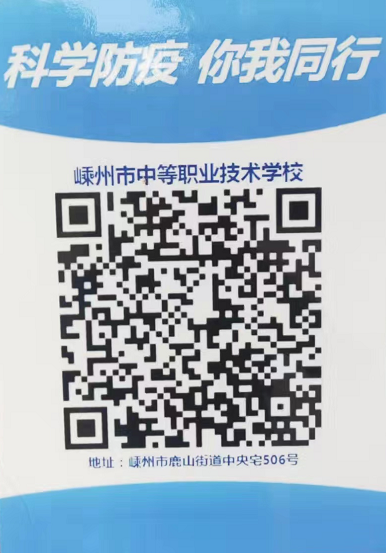 